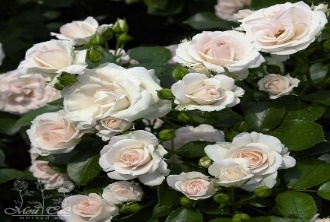 ASPIRIN ROSE - floribundrozeCENA:  30.00 eur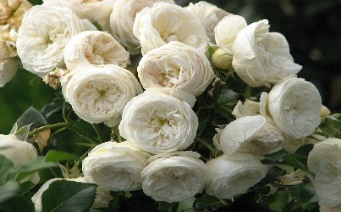 ARTEMIS - krūmrozeCENA:  30.00 eur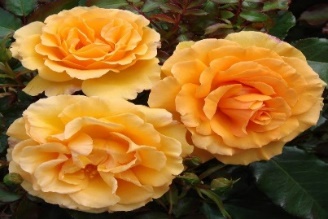 AMBER QUEENCENA: 30.00 eur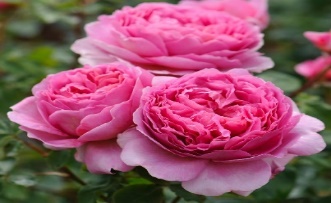 PRINCESS OF KENT - krūmrozeCENA: 30.00 eur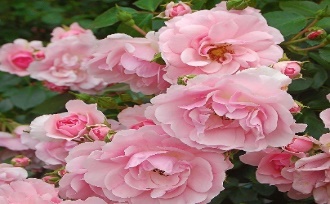 BONICA - floribundrozeCENA: 30.00 eur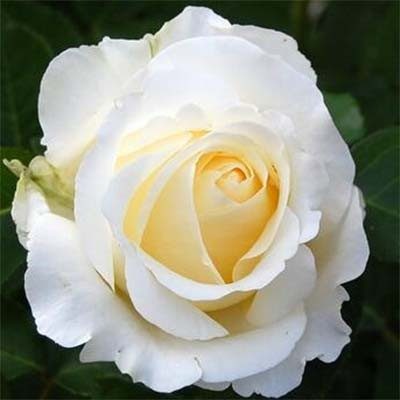 CHOPIN – tējhibrīdrozeCENA: 30.00 eur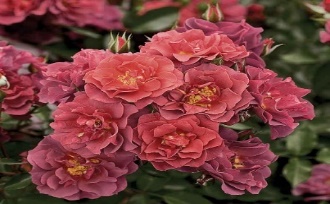 CINCO DE MAYO - floribundrozeCENA: 30.00 eur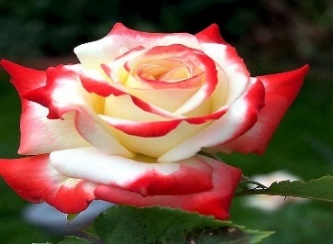 IMPERATRICE FARAH - tējhibrīdrozeCENA: 30.00 eur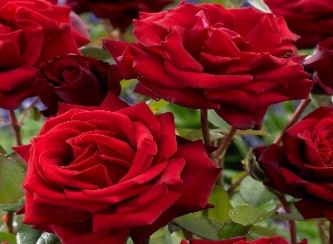 INGRID BERGMAN - tējhibrīdrozeCENA: 30.00 eur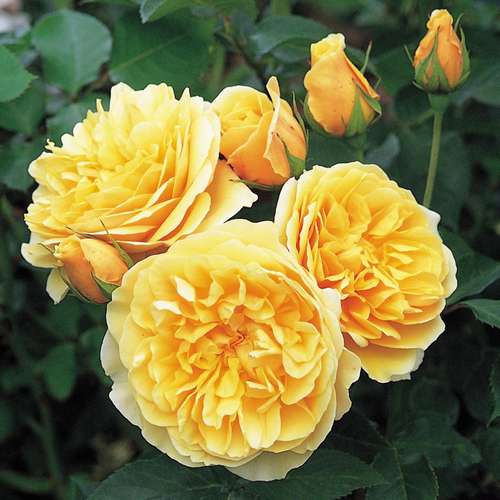 GRAHAM THOMAS – krūmu rozeCENA: 30.00 eur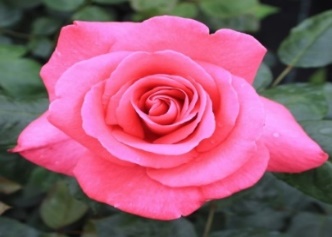 LADY LIKE – tējhibrīdrozeCENA: 30.00 eur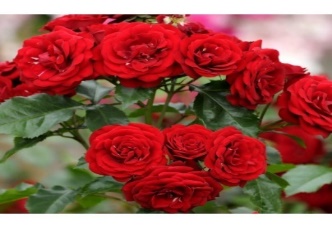 LAVAGLUT - floribundrozeCENA: 30.00 eur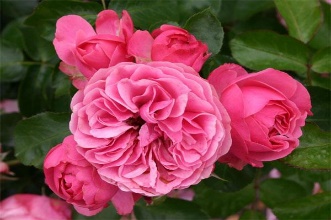 LEONARDO DA VINČI – floribundrozeCENA: 30.00 eur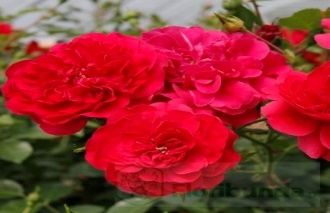 MERKURY – nokarena formaCENA: 30.00 eur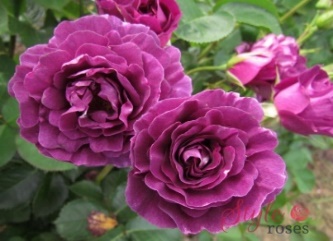 MINERVA – floribundrozeCENA: 30. 00 eur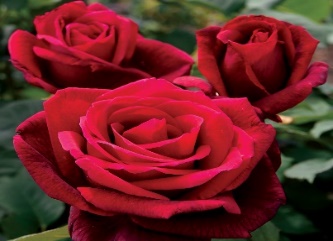 MR. LINCOLN – tējhibrīdrozeCENA: 30. 00 eur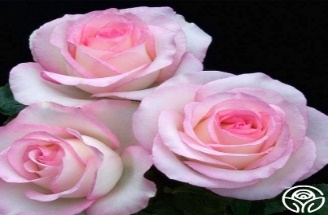 MOONSTONE - tējhibrīdrozeCENA: 30. 00 eur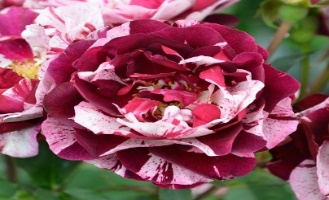 NEW IMAGINE – floribundrozeCENA: 30.00 eur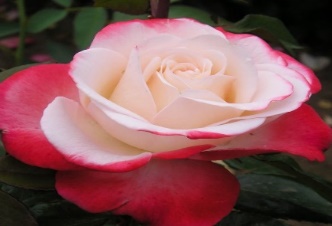 NOSTALGIA – tējhibrīdrozeCENA: 30. 00 eur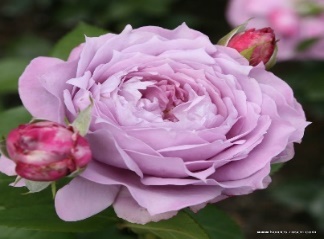 NOVALIS - floribundrozeCENA: 30. 00 eur  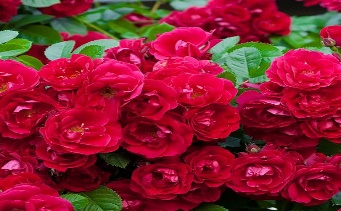 RED FAIRY – nokarena formaCENA: 30.00 eur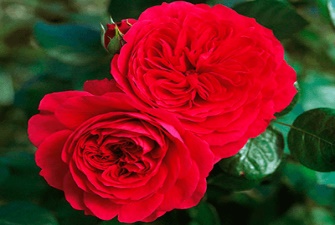 RED LEONARDO DA VINCI – floribundrozeCENA: 30.00 eur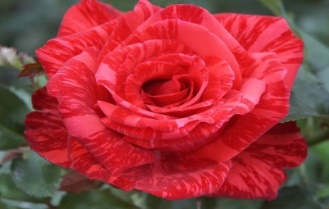 RED INTUITION – tējhibrīdrozeCENA: 30.00 eur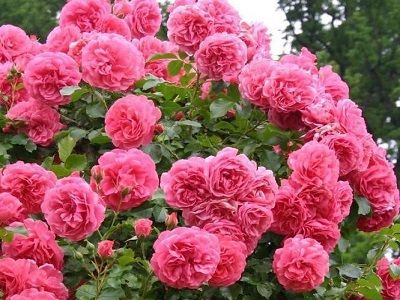 ROSARIUM UETERSEN – nokarena formaCENA: 30.00 eur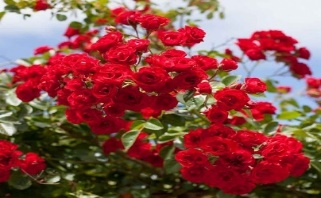 SCARLET MEIDILAND – nokarena formaCENA: 30.00 eur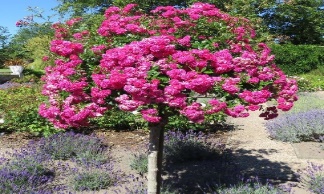 SUPER EXCELSA – nokarena formaCENA: 30.00 eur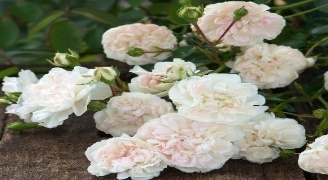 SWANY – nokarena formaCENA: 30.00 eur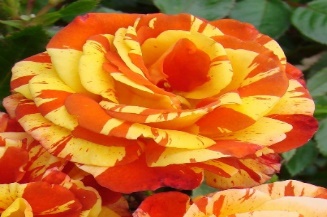 ORANGES &LEMONS /PAPAGENA/ - floribundrozeCENA: 30.00 eur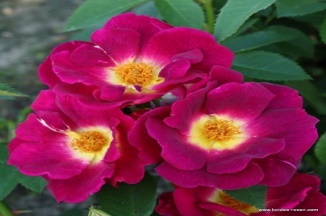 WEG DER SINNE – nokarena formaCENA: 30.00 eur